   Подручни кошаркашки савез Бијељина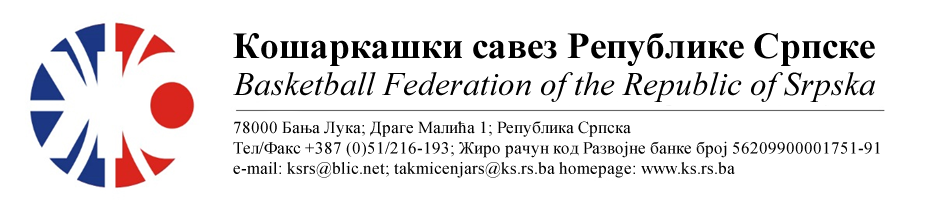 БИЛТЕН БР. 12Друга мушка лига РС центарТакмичарска сезона 2022/202312.колоТАБЕЛА :* УТ – Број одиграних утакмица, ПОБ – Број остварених побједа, ПОР – Број пораза, КПО – Бројпостигнутих поена, КПР – Број примљених поена, КР – Кош разлика, БОД – Број Бодова.ОДЛУКЕ :Одигране утакмице региструју се постигнутим резултатом.Кажњава се КК Братунац са.............................................................25 КМ-због досуђене ТГ играчу Радосављевић С..(Тачка 11.2.4.1 Пропозиције, веза Тачка 11.2.4.21)Кажњава се КК Шамац са................................................................50 КМ-због досуђене ТГ клупи екипе(Тачка 11.2.4.3 Пропозиција, веза Тачка 11.2.4.21)ОСТАЛА САОПШТЕЊА :Изречене новчане казне уплатити одмах, а најкасније у року од 5 (пет) дана од правоснажности одлука (Тачка 11.5. Пропозиција такмичења).   Комесар такмичења               									 Миодраг Ивановић, с.р.Бројутакмице:
45.КК БРАТУНАЦ КК БЕСТ8669Бројутакмице:
45.Резултат по четвртинама:(29:14, 21:22, 22:12, 14:21)(29:14, 21:22, 22:12, 14:21)(29:14, 21:22, 22:12, 14:21)Делегат: Јокановић Н.Делегат: Јокановић Н.Делегат: Јокановић Н.Делегат: Јокановић Н.Судије: Боровина М., Мајсторовић Г., Тијанић С. Судије: Боровина М., Мајсторовић Г., Тијанић С. Судије: Боровина М., Мајсторовић Г., Тијанић С. Судије: Боровина М., Мајсторовић Г., Тијанић С. ПРИМЈЕДБЕ:Досуђена ТГ играчу домаће екипе Радосављевић С.због приговораОстало без  примједбиПРИМЈЕДБЕ:Досуђена ТГ играчу домаће екипе Радосављевић С.због приговораОстало без  примједбиПРИМЈЕДБЕ:Досуђена ТГ играчу домаће екипе Радосављевић С.због приговораОстало без  примједбиПРИМЈЕДБЕ:Досуђена ТГ играчу домаће екипе Радосављевић С.због приговораОстало без  примједбиБројутакмице:
46.ОКК РУДАР 2015КК МОДРИЧА 6384Бројутакмице:
46.Резултат по четвртинама:(17:19, 15:25, 15:21, 16:19)(17:19, 15:25, 15:21, 16:19)(17:19, 15:25, 15:21, 16:19)Делегат: Пантић М.Делегат: Пантић М.Делегат: Пантић М.Делегат: Пантић М.Судије: Стојанчевић Г., Марјановић С., Томић М.Судије: Стојанчевић Г., Марјановић С., Томић М.Судије: Стојанчевић Г., Марјановић С., Томић М.Судије: Стојанчевић Г., Марјановић С., Томић М.ПРИМЈЕДБЕ:Без примједбиПРИМЈЕДБЕ:Без примједбиПРИМЈЕДБЕ:Без примједбиПРИМЈЕДБЕ:Без примједбиБројутакмице:
47.КК БУДУЋНОСТ ФАБРИКАКК ШАМАЦ8266Бројутакмице:
47.Резултат по четвртинама:(15:14, 23:13, 17:20, 27:19)(15:14, 23:13, 17:20, 27:19)(15:14, 23:13, 17:20, 27:19)Делегат: Пантић М.Делегат: Пантић М.Делегат: Пантић М.Делегат: Пантић М.Судије: Стојанчевић Г., Тешановић А., Беговић Д.Судије: Стојанчевић Г., Тешановић А., Беговић Д.Судије: Стојанчевић Г., Тешановић А., Беговић Д.Судије: Стојанчевић Г., Тешановић А., Беговић Д.ПРИМЈЕДБЕ:Досуђена ТГ клупи гостујуће екипе због неспортске реакцијеОстало без примједбиПРИМЈЕДБЕ:Досуђена ТГ клупи гостујуће екипе због неспортске реакцијеОстало без примједбиПРИМЈЕДБЕ:Досуђена ТГ клупи гостујуће екипе због неспортске реакцијеОстало без примједбиПРИМЈЕДБЕ:Досуђена ТГ клупи гостујуће екипе због неспортске реакцијеОстало без примједбиБројутакмице:
48.КК РАДНИК СПАРККК РУДАР9667Бројутакмице:
48.Резултат по четвртинама:(32:23, 28:17, 20:10, 16:17)(32:23, 28:17, 20:10, 16:17)(32:23, 28:17, 20:10, 16:17)Делегат: Обрадовић Д.Делегат: Обрадовић Д.Делегат: Обрадовић Д.Делегат: Обрадовић Д.Судије: Тешановић А., Томић М., Беговић Д.Судије: Тешановић А., Томић М., Беговић Д.Судије: Тешановић А., Томић М., Беговић Д.Судије: Тешановић А., Томић М., Беговић Д.ПРИМЈЕДБЕ:Без  примједбиПРИМЈЕДБЕ:Без  примједбиПРИМЈЕДБЕ:Без  примједбиПРИМЈЕДБЕ:Без  примједбиЕКИПАУТПОБПОРКПОКПРКРБОД1КК БУДУЋНОСТ ФАБРИКА121201030826+204242КК МОДРИЧА12841037879+158203КК РАДНИК СПАРК1284968833+135204 КК БРАТУНАЦ1284994914+80205ОКК РУДАР 20151257905929-24176КК ШАМАЦ1239799961-162157КК РУДАР1129671874-203138КК БЕСТ11110750938-18812